Lampiran 6DokumentasiGambar 1. Lingkungan Rumah RK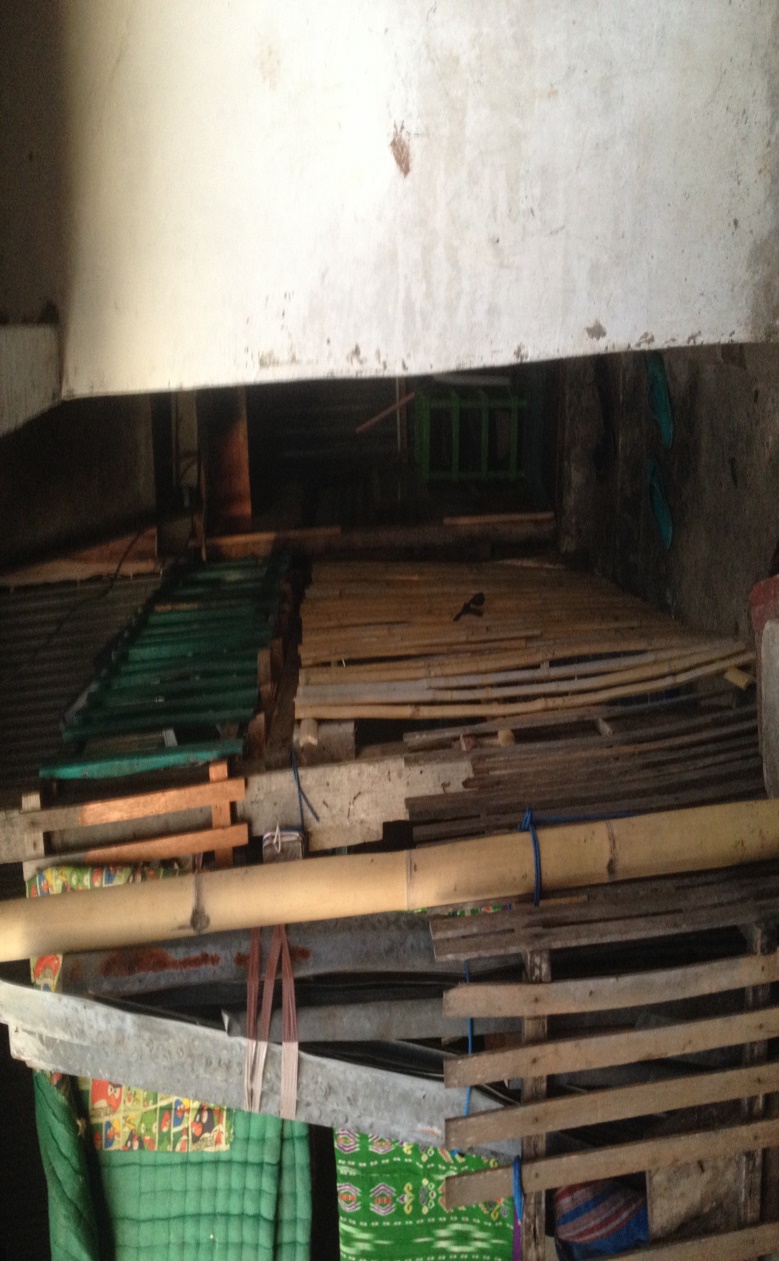 Gambar 2. Aktivitas RK Setelah Putus Sekolah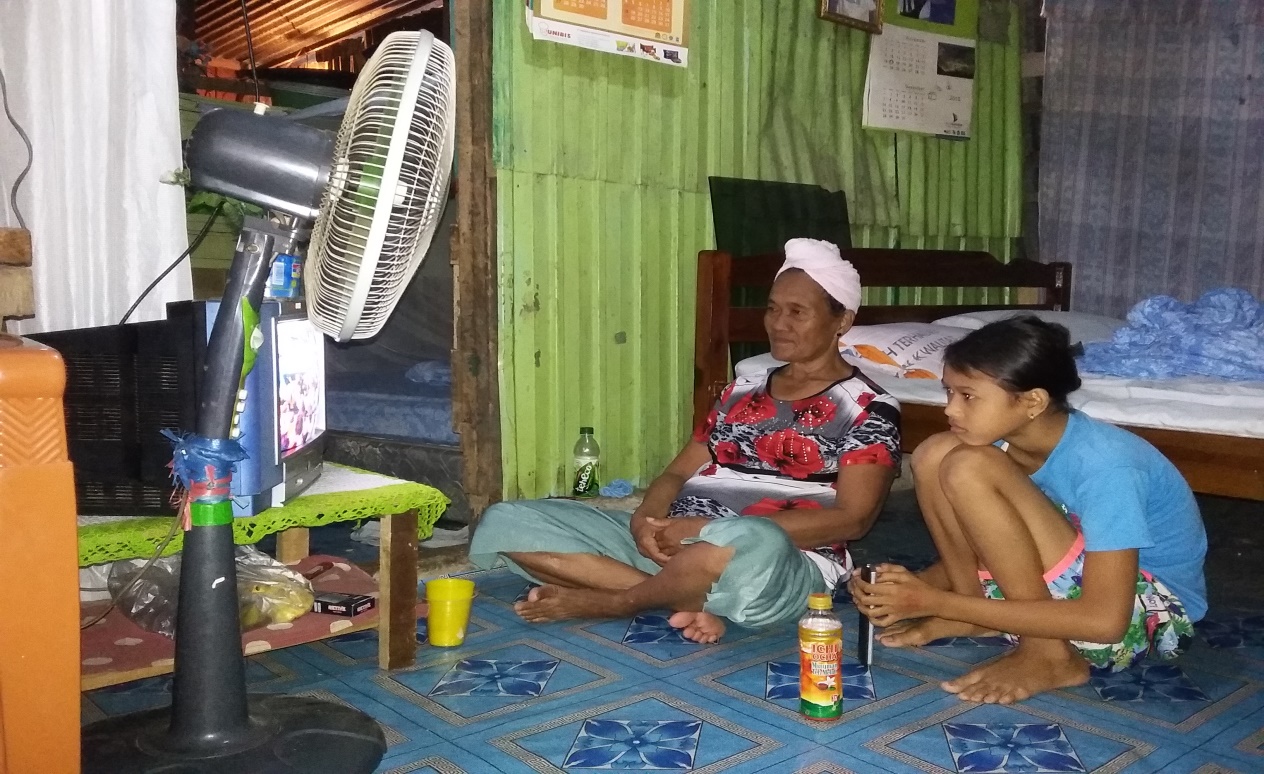 Gambar 3. Aktivitas RK Setiap Hari Jum’at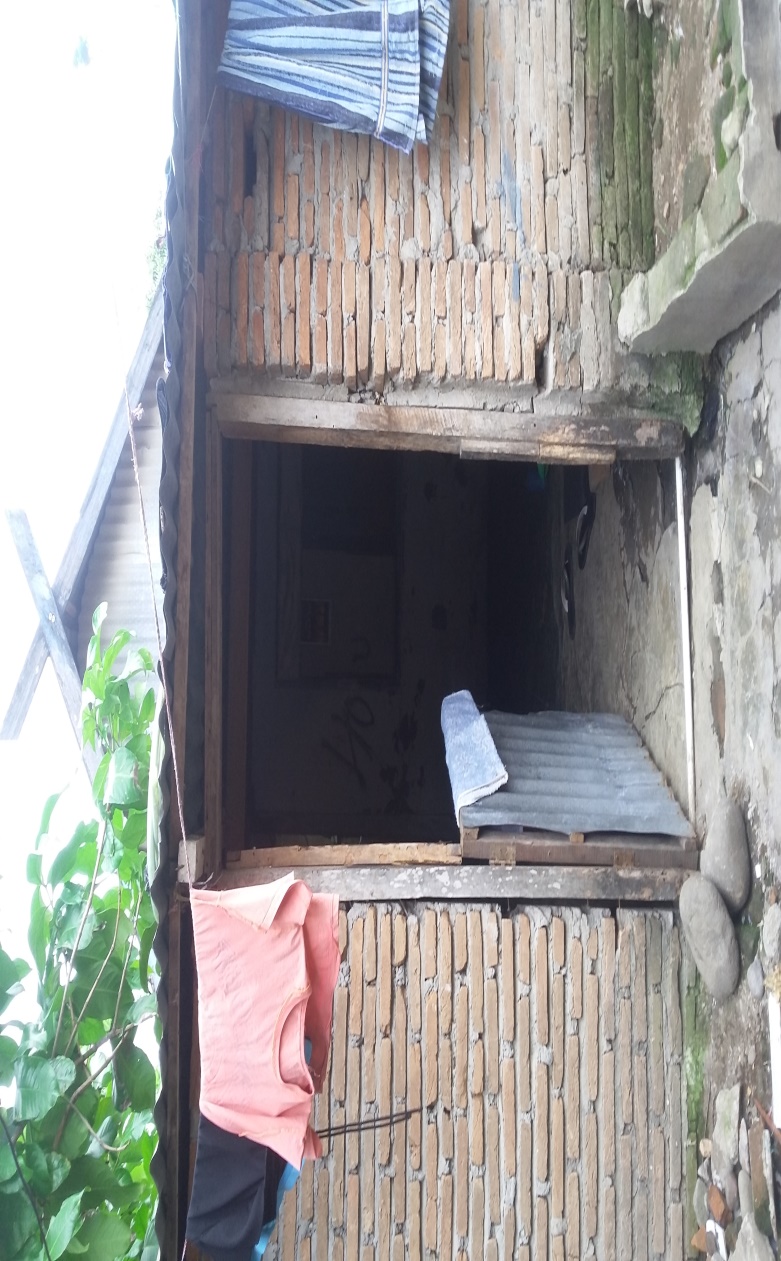 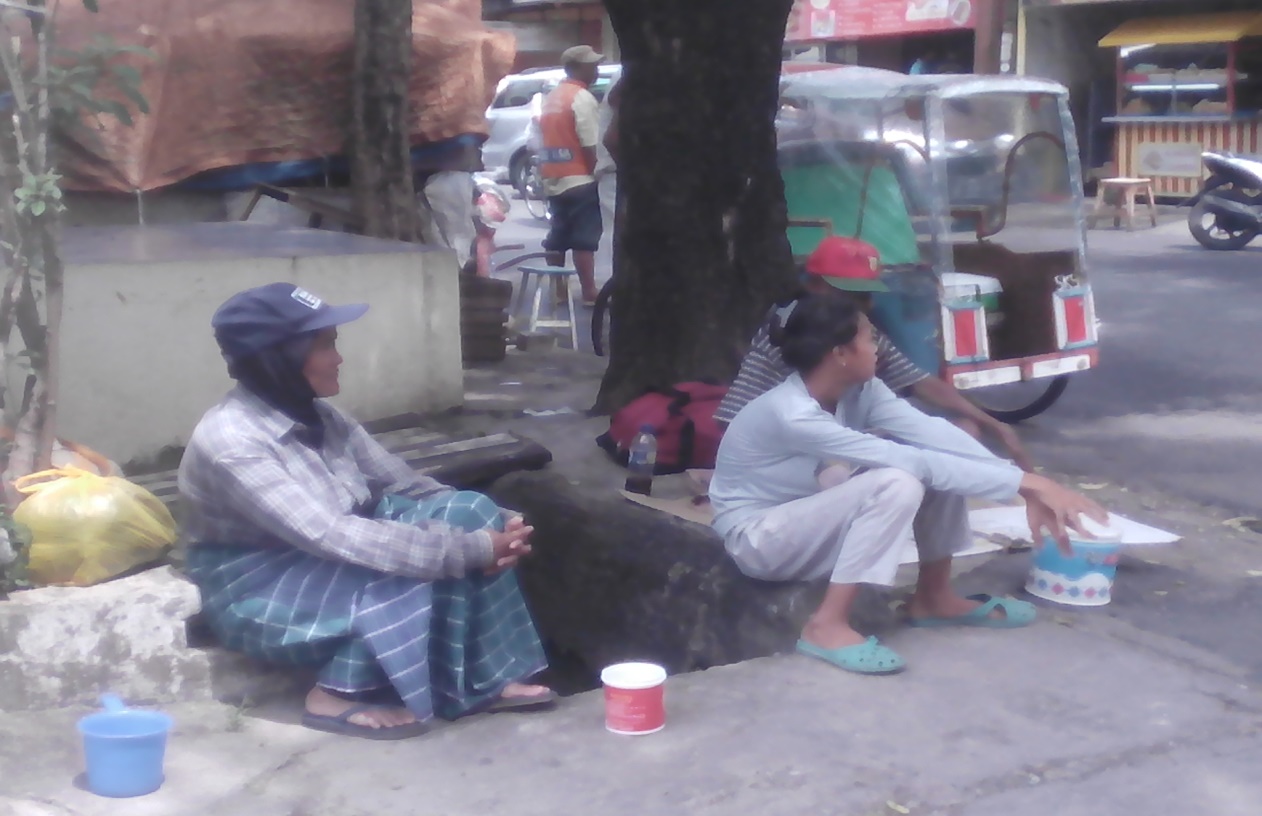 Gambar 4. Lingkungan Rumah MS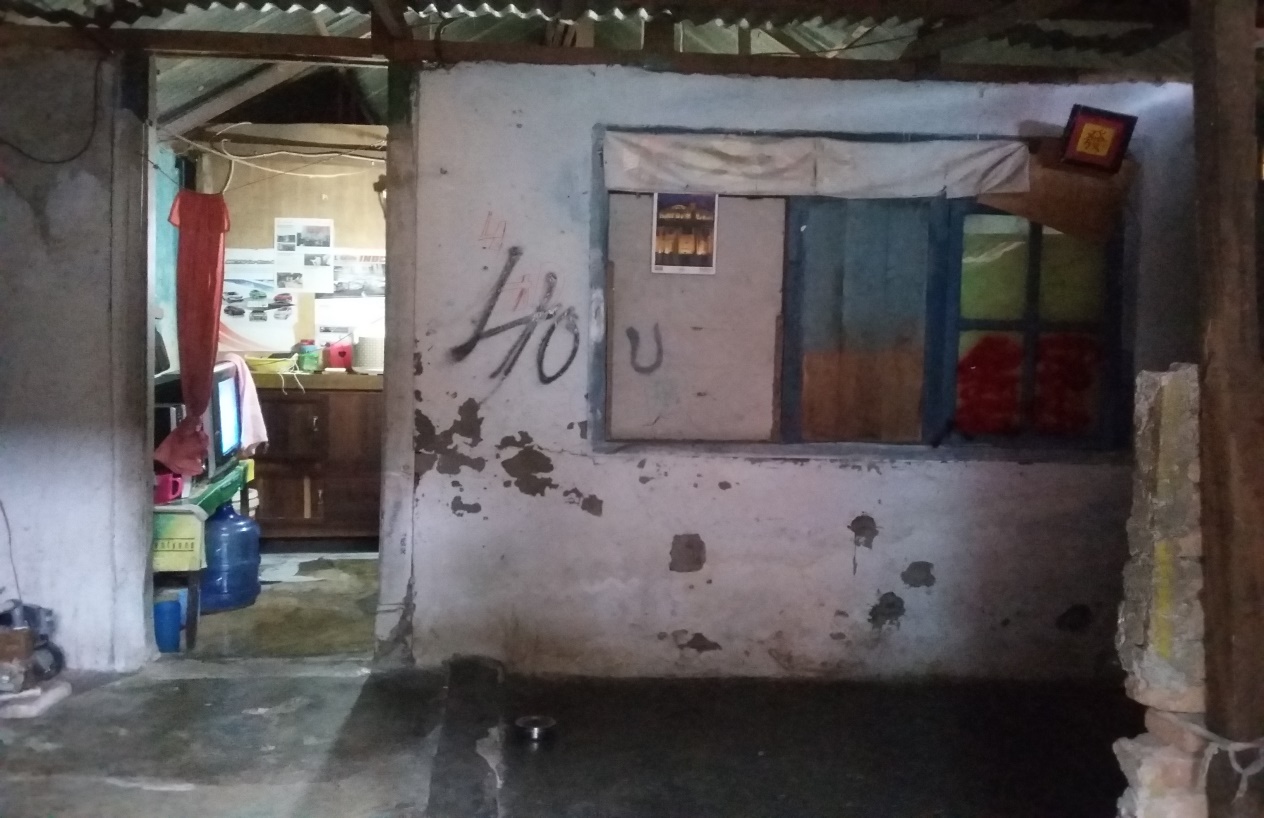 Gambar 5. Aktivitas MS Setelah Putus Sekolah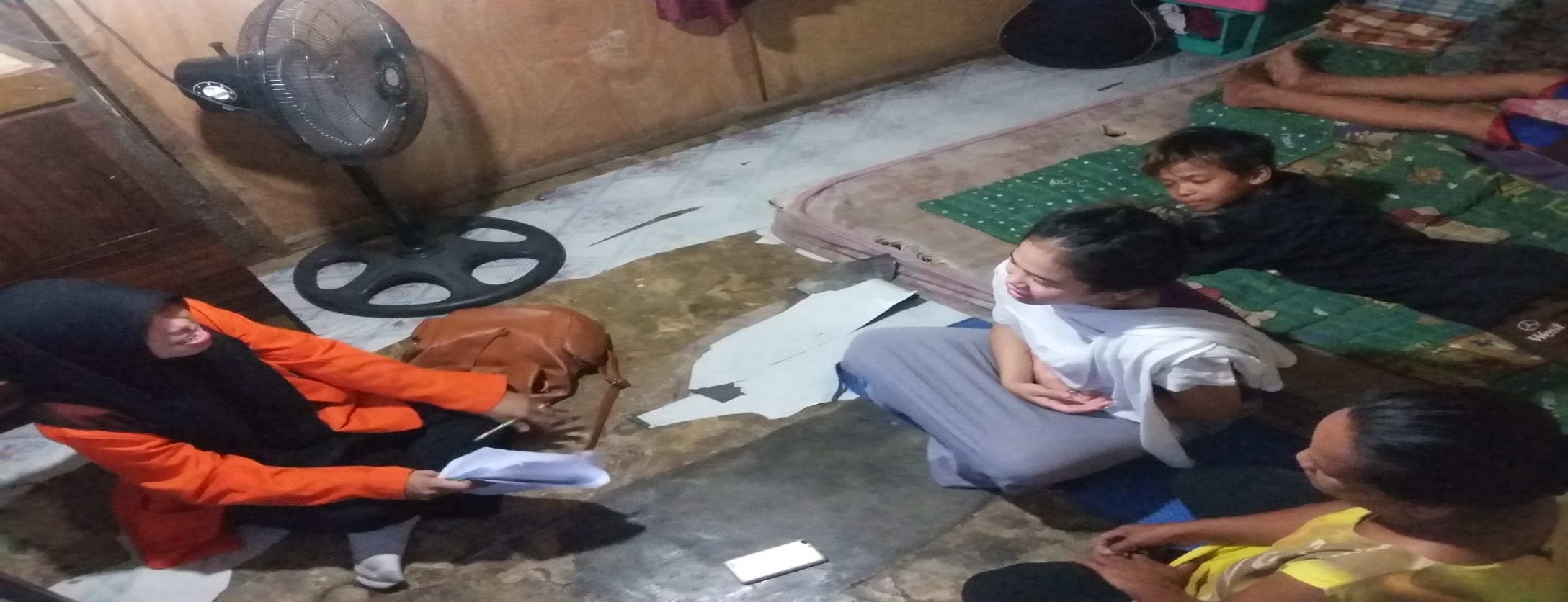 